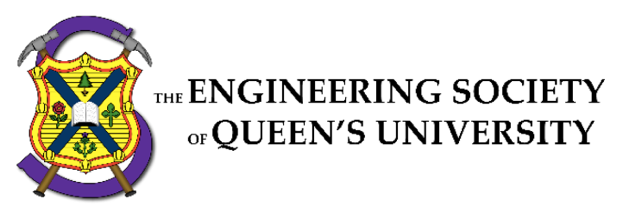 Council MinutesThursday, March 2, 20176:00pm, Dunning Hall 12Speaker: Kevin CoreySecretary: Julie Tseng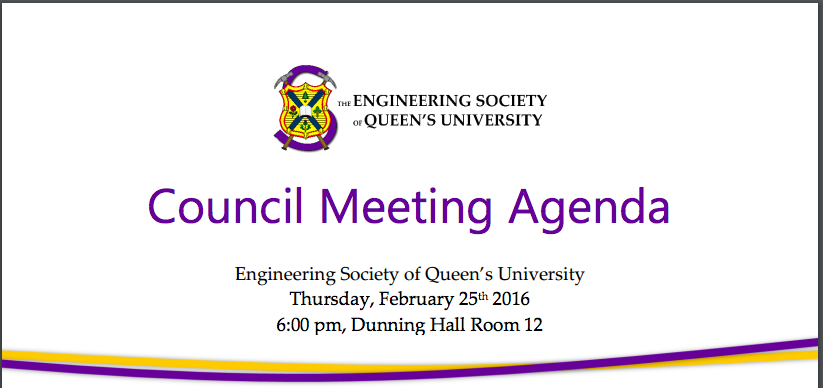 Council begins: 6:03 pmI. ATTENDANCEKevin Corey: Hi, and welcome to Council. Please click 1 if you are representing yourself, or 2 if you are a proxy. The channel, as always, is 69.1: 18 votes, others proxiesII. ADOPTION OF THE AGENDAMotion 1   Whereas:	This is the last Council for many of you;& whereas:	let’s make it a good one;BE IT RESOLVED THAT:Council approve the agenda of the Council meeting of Thursday, March 2nd 2017 as seen on the Engineering Society website.Moved by: Lianne “Proud mom” ZelsmanSeconded by: Kevin “Disappointing son” CoreyOpening: Lianne Zelsman: There has been one change to the agenda. Adding motion brought by Alan to change name of FYPCOCO to FYPCO Manager (FYPCOM). Added as Motion 7.  Motion Passes: 6:05 pm – (23, 0, 0)III. Adoption of the MinutesMotion 2  Whereas:	We discussed some important topics;	& whereas:  	it’s good to remember what happened;BE IT RESOLVED THAT:Council approve the minutes of the Council meeting of Thursday, February 9th 2017 as seen on the Engineering Society website.Moved by: Lianne ”Great debate last Council!” ZelsmanSeconded by: Allison “Yeah...I loved it…” KondalOpening: Lianne Zelsman: Shout out to JT for doing minutes. Allison’s not here.Motion Passes: 6:06 pm – (26, 0, 0)IV. Speaker’s Business   Kevin Corey: I am your deputy speaker. Will get through this all together. Remember to clarify acronyms and address speaker. Let’s have some fun. Council candy is 25 cents so drop a quarter per candy. Welcome to all the new people. **Break for pizza**V. Discussion periodNo discussion period this session.VI. New Business: Motions 3-7MOTION 3Whereas:  	Equity Officer is a fairly new position;& whereas: 	we think it should have a position on Council;BE IT RESOLVED THAT:Council approve the second reading of the changes to By-Law Sections: 1 and 2, as seen in APPENDIX “EQUITY”.Moved by: Chloë “I just wanna hang out with you guys” HarknessSeconded by: Julianna “You just want free pizza” JeansOpening: Julianna Jeans: First reading was last week, this is the second reading to confirm putting it in by-laws.No closing.Motion Passes: 6:10 pm – (25, 2, 0)Motion 4Whereas:  	Last year we changed the transition timeline for the Executive and Director Team;& whereas: 	it would make sense for the rest of Council to follow the same timeline;BE IT RESOLVED THAT:Council approve the second reading of the changes to By-Law Sections: 1 and 3, as seen in APPENDIX “TRANSITION”Moved by: Lianne “We’re not stuck in here with you” ZelsmanSeconded by: Evan “You’re stuck in here with us” DresselOpening: Lianne Zelsman: Same as last council. Moving transition date for year exec and discipline clubs to match transition date with the Executive/Director team.No closing.Motion Passes: 6:11 pm – (25, 1, 0)Motion 5Whereas:  	Our Financial Investment Policy is outdated;& whereas: 	the current investment policy does not align with the current budget policy;BE IT RESOLVED THAT:Council approve the changes to Policy Section θ: Financial Policies as seen in APPENDIX “INVESTMENTS”.Moved by: Tyler “Mo money, mo problems” BennettSeconded by: Taylor “Please stop using the same joke” SawadskyOpening: Tyler Bennett: Quick things to note -- what I’m doing here is aligning to rest of budgetary policy. Old is highlighted in yellow. Changed risk-free to low-risk, contributions to investment policy were before defined as any surplus in our bank account which doesn’t make sense from operational standpoint. For example, a club that has a large sum of money in our account shouldn’t have their money go towards our investments. Also, 50% of operational budget rolls over to following year. Also, changing amounts to proportional, percentage basis.Taylor Sawadsky: Advisory board has given approval on policy, in case you were wondering.Emma Howard: Wondering what effect this would have on services and how it would relate to service budgets?Tyler Bennett: This policy is with the exception of services. Investments have been sitting around for awhile and typically ignored/looked at. Thought I’d bring it up and update policy. Purpose of investments is to make big capital purchases for improvements to space. For example, renovations to Clark to make it more accessible.Julianna Jeans: Wondering if the policy specifically, percentages and stuff, takes effect this year or next year.Tyler Bennett: Already a 50/50 split, it was just defined in policy as $150k for long term and $150k for short term. Will talk to Jill over the summer – there were caps at the amount. No closing.Motion Passes: 6:16 pm – (21, 1, 0)Motion 6Whereas:  	Our Information Technology policies are outdated;& whereas: 	they should better align with our current practices;BE IT RESOLVED THAT:Council approve the changes to Policy Sections: β: Society Leadership and λ: Information Technology as seen in APPENDIX “TECHNOLOGY”.Moved by: Robert “I’m finally free” SaundersSeconded by: Carson “That’s not a good sign” CookOpening: Robert Saunders: Quite a few changes so bear with me. First; removal of Summer IT Officer from policy. In policy, there’s a blurb to ask council whether there should be a summer IT policy. Added to policy that it’s the IT responsibility to liaise with the AMS; AMS hosts all our emails, we do a lot with them. Focused on IT Team – making sure it’s the responsibility of IT Team Manager to be the chair of the team members interviews. The IT Team Manager should be in charge of his team and should choose the members. IT Team members should be trained to do common tasks required of them, so that was added to policy. Shifted responsibility off of VPSA to VP Ops because DoIT transitioned from being under VPSA to VP Ops last year, cleaned up policy to match this transition. Added that IT members should properly document work for end of term.Taylor Sawadasky: Thanks for Robert for going over the policy and making these updates.Tyler Bennett: Speaking to the summer IT position – not necessary anymore because a lot of the work Robert and team has been doing this past year (ex. moving to cloud instead of physical assets) make it less strenuous and less important to have a summer position.Cole Mero: You mentioned documenting work. How are they meant to do that and what is the purpose?Robert Saunders: Looking for a similar document to how we transition directors. Consists of a Word document that outlines what they’ve been working on, essentially a transition manual. Reason is so that unfinished projects can be continued or see what previous member did.Max Lindley-Peart: Sounds like responsibility is shifted to VP Ops – what negative impact does that have on the VP Ops portfolio? Tyler Bennett: Robert and I worked closely this past year. It won’t impact the relationship between DoIT and VP Ops. Just more of a policy adjustment to what was happening. Clears up blurred lines between VPSA and VP Ops when it comes to Information Technology.Closing: Robert Saunders: Thank you.Motion Passes: 6:22 pm – (20, 2, 0)Motion 7Opening: Alan Goodman: FYPCOs are First Year Project Coordinators to help Executive/Director team with their jobs. Hired a coordinator for the FYPCOs resulting in a position called ‘FYPCOCo’. FYPCO Manager seemed like a logical change and fit.Evan Dressel: Any comments on the FREC Committee? (Frosh Regulation Enforcement Committee Committee). Alan Goodman: FC doesn’t sound as silly as FYPCOCo.Nick Dal Farra: We should be more worried about how the FYPCOM will interact with FYPCOM.comEmily Varga: Full support as being the first and past FYPCOCo. Word also hated this. Taylor Sawadsky: YieldKodie Becker: What would be the website for this new FYPCOM? Alan Goodman: I guess for consistency it would have to be fypcomcom.comEmily Wiersma: As second FYPCOCo named Emily, in full support of this policy change.No closing.6:25pm – (24, 0, 0) IX. Executive reportsi) PresidentTaylor Sawadsky: Welcome to Council, excited to see all new faces. A couple things that have been up to: proposal from Fall Term task force passed at Senate. Proposal is the one Director of Academics summarized for us at Council. Moving move-in day one day earlier, Sunday to Wednesday will be faculty orientation, class Thursday to Friday, residence orientation Saturday and Sunday. Taking off two days – Thursday and Friday of Week 7. In general with Fall Reading Break discussion, I’m going to work on a document summarizing the events of the past year on the break and giving future student leaders a summary of what happened this year and how we can prevent losing any more Orientation Week days. Will also explain how to hold university accountable specifically regarding mental health.Also, nominate people for awards – there are lots of great people you get to work with, it’s my favourite part of what I do. Been working on FREC hiring, corporate initiatives, transitioning. Also created subcommittee of Advisory Board to look at SciFormal, its longevity and how we can ensure it goes on. II) vice president of operationsTyler Bennett: For the most part, in my report. Had a couple good weeks here. Things to highlight: transitioning Jill and getting her up to speed. Building a transition manual from the ground up – 15 pages barely made a dent. Inviting Jill out to participate in meetings. Beyond that, putting final touches on transition manual, brought investment policy tonight, and next few weeks are very busy with many events and doing Relay for Life.III) Vice president of student affairsEvan Dressel: Big week everyone. Compost bins are finally in the ILC. Finally arrived. No one actually told us they were arriving, they just showed up Friday before Reading Week. Switching out default pages. Congrats to all who were hired as directors and congrats to all applying for jobs, they’re all a lot of fun and you can get a lot out of them.X. Director Reports  i) Academics   Kevin Corey: Need 2/3 majority to vote on whether Director of Academics can give his report. All in favour: passes (25, 1, 0)Daniel Tamming: Thanks for everyone who voted. First, sorry for not submitting my report, was very sick on Sunday/Monday. Also, silver lining to this: shown incoming director team exactly what not to do, make sure you submit your report. Proposals have been approved by BED Fund Coordinators, encourage all to read these over as it is tens of thousands of dollars being spent. General purchase from BED Fund will come to council after next. EngLinks had great 172 tutorial. Also, Fall Term Break also passed at Senate. Sorry again and thanks.ii) Communications  Heather Simmons: All in report. EngSoc History Month so there has been a post a day, kind of fun, stay tuned for more for cool content from the Comm Team. Also, doing EngPets again, if you have a cute animal you’d like featured, please submit photo to email. Huge congrats to successor.iiI) Community outreachEmma Howard: Other than transitioning with Jordan who was the Fix’n’Clean Coordinator, working with ERC to have a mental health walk on April 9th to raise money for local or national charity. Rest is in report. Have a lovely Thursday.iv) conferences Taylor Sweet: Greetings everyone, hope you had relaxing Reading Week. Commerce and Engineering Environmental Conference happening this weekend. Feeling a little burnt out but still some fire in the belly. Committee on bursaries meeting this weekend to discuss some things that will be brought to council in the future. Giving progress at AGM, following that bringing funding proposal to council, transitioning with Aidan Thirsk (successor).v) Design   Max Lindley-Peart: Busy time but fortunately not too much transitioning since FYPCO is new me. Bridge building competition is coming up, concrete canoe doing lay-up, other teams doing composite lay-ups too. Continuing to work on projects such as website, bursary applications, and booking all-hands meeting to close out semester, and having tabs night for design team executives.vi) Events   Francesca Feldman: Events world has been quite slow lately but started to transition Leah, new DoE. Had meeting with event heads to see what they’ve been doing. EngVents having escape room in ILC on March 12th. Festival of Carols Coordinator started EngSoc Choir, will talk about next Council but basically teaming up with Wellness Events Coordinator to hold concert in ILC atrium at end of month.vii) Finance   Connor McMillan: Not much to report. Congrats to Sarah, looking forward to working with her for the next couple months. If you want to run an event and you wanna tilt, but ask first. On a case-by-case basis it might be okay but usually not. ASK FIRST, don’t just do it because that’s a huge headache. Just ask. Keep on keeping on.viii) First Year   Alan Goodman: (In Connor McMillan Voice) Congratulations to Nick, doing some work to make sure he’s up and running. For the most part, speaking with first years to make sure they know what they’re going to do next year. Lots of positions up and it’s a little daunting but we’ll get through it. Pay close attention to pictures used in report as it took a really long time, thanks to Julianna for the picture at the bottom of report.ix) Human Resources   Rachel McConnell: Busiest month of HR – lots and lots of hiring and events running this month: Hiring Fair to figure out opportunities, mock interview workshop, and hiring town hall to inform us what can be improved about the process, running second ever training conference so everyone knows what’s going on. Getting surveys to get feedback on FREC and services hiring. EngSoc Apply improvements to keep lights on. Shout outs to successor Emily.x) Information Technology  Robert Saunders: Been pretty busy in the IT world – had EngSoc Coding Competition. Had 120 people sign up, 99 people showed up. Congrats to winners. Tuesday, hosted the EngSoc Startup Workshop, shout out to Carson for his work on that. Went really well. Have extra swag, I’ll put that in the lounge so come grab some stickers and stuff. Other than that, been transitioning with Carson, congratulations. xi) Internal Affairs  Lianne Zelsman: Huge congrats to Cliff who will be taking over as internal affairs. Report has a bunch of dates – awards nominations deadline has been extended to tomorrow at 5:30pm. Elections are happening next week for year exec - note room changes. Banquet happening on March 11th on Saturday. RSVP if you haven’t, only a few spots left.xii) Professional Development   Nathaniel Wong: Congratulations to Hannah. Some important things that have come up: Shane Pender is hopefully the new Career Services guy dedicated to engineering hired by faculty. Two meetings with potential sponsors – RBC for conferences, SunLife possibly for Science Formal hopefully to large extent.xiii) Services  Tyler Snook: Not here – Tyler Bennett instead. He is at CEEC (Commerce and Engineering Environmental Conference). Working on getting out staff applications and advertisements, in JDUC, ARC, half page ad in Journal. Clark stairwell revitalization; great mural submissions, will be choosing over the next few days to determine what will be painted on the wall. xi. Question Period for ED teamEmily Townshend: For incoming DoFY, how many times are you going to make that thumb joke?Nick Dal Farra: What Emily’s referencing is a joke with my thumb. Have half a thumb so can do this one trick well. Can also go really deep into my nose. Xii. Faculty Board Report  Matt Whittle: Quick this past week, clocked in at 23 minutes so no report from Dean since she was absent. From Associate Dean Clapham, faculty is re-evaluating PSE to shift weighting from 10% to 25% to bring out applicants with good experiences over high marks.Evan Dressel: Also considerations of adding a course as a requirement to entering engineering. Standard that most other schools have, as the extra course will affect overall entrance average. Purpose to increase enrollment.XIii. Alma Mater Society Report   Evan Dressel:AMS was supposed to meet yesterday but cancelled and had bystander intervention training. Great piece of training, highly recommend if you do not have it. Won’t be able to attend their Corporate General Meeting as it is the EngSoc Annual General Meeting. As of right now, they can’t change as their auditor must be there and booked far in advance.XIV. Senate Report  Emily Townsend: Literally every time I go to Montreal, I come back and Senate is on fire. I promise I won’t go to Montreal until September. So what did we learn from Fall Reading Break? We learned that individual student voices count more than students en masse. We learned that optics mean more to the current university administration than real change. We learned that the university feels it’s time for a full review of Frosh Week, possibly including a Principal’s Advisory Committee. We learned that we must hold the university accountable for their sources. Kingston residents apparently objecting to an extra week of students present was cited as a factor in rejecting the Fall Week option, and yet when I expressed how upset I was that the university appeared to support that position, they were quick to insist no Kingston residents had actually been consulted. We learned that we are kind of bad at long term planning. If November 11th becomes a holiday, we have no back up plan and have gained no instructional days. I’m sorry friends, we tried. XV. Engineering Review Board Report Emily Varga:Peer reviews for E/D team. Let me know if you did not get them. Past few weeks, ERB has received grievance and are working to address that. Also reviewed all policy changes that came to Council today.XVI. Advisory Board Report Tyler Bennett:Board met Monday before Reading Week. Two things: creation of SciFormal subcommittee and passing of capital fund proposal to put WiFi in Clark. XVII. Club ReportsI) GeoMary McLachlan: Proxy for geo rep. Event coming up – organized bus to go. Fur cup coming up soon against mining.ii) Chem Eng ChemQuinlan Hickey:Not many updates. Planning banquet for Week 10. Have some Chem Eng stickers for laptop trying to sell and promote right now, also maybe shot glasses. iii) Apple	Logan:Got quarter zips in. Have banquet on Monday of Week 11.iv) CivilPatrick St Onge:Not part of civil club but civil curling is next week, that’s fun.   XVIII. Year Reports   X) Sci’17 Laura Di Monte:Couple things going on: year merch! Baseball hats and working on getting same mugs that Sci 19 has, thanks for tip. Iron Ring soon, and asking for yearbook submissions. Missing some clubs pictures as each gets a page in the yearbook.XI) Sci’18   Loralyn Blondin: Undies takeover with Sci 19 on March 15th, and then Clark takeover March 24th. This upcoming week on Tuesday is year exec elections – two new positions to elect for! ThankQ and Yearbook. XII) Sci’19Troy Su: Super-semi is tomorrow, very excited and proud of reps for hard work. Talking to Sci’ 18 about takeover. Handed out rest of merch – if you want a free Sci 19 stein, buy a ticket to super-semi.VI) Sci’19Cole Mero: Got year merch in – got nice shirts with year crest. Also have hats. Trying to replenish funds by selling off everything and then ordering more depending on interest. Nick came by and asked questions about role, what’s relevant, how to make year exec better organized and better defining the roles. Beyond that, been pretty slow. Not much else to report on.XX. Statements and Questions by Members  Taylor Sawadsky:Forgot to mention in report but position descriptions are now live. Any positions underneath academics, events, PD, communications portfolios have descriptions and they’re on website. If you’re interested in any position under those portfolios, the descriptions contain anything you want to know about those positions. ExComCom is meeting tomorrow and will be coming to AGM. Thanks to Emily and Kevin for work on Senate with the fall term break. Speaking on behalf of everyone when we know you worked really hard, very appreciative. Commenting one more time on report – will touch on everything Emily spoke on, wasn’t sure what to mention and what not to, that’s why the document is being made.Loralyn Blondin:Joint blood drive competition between McMaster, UofT and us, there will be a blood clinic happening on Saturday through Commerce. EngBlood Facebook page has link for sign up. Also, if you sign up, you may win Toronto Maple Leafs tickets.Emily Townshend:There are other services hiring too! $13/hr for working as a StuCon, lots of fun. Max Berkowitz:Emily, you mentioned that Kingston residents felt negatively about students being there for an extra week but then that no residents said that. Was there a justification on the statement or was it just blatantly put out there?Emily Townshend:Member said that Kingston residents may not want students to return for one extra week. No real justification other than this is an opinion the administration have.Taylor Sawadsky:Motion to move into closed session. Kevin Corey:Still people on speaker’s queue. Evan Dressel:Forgot to mention in report. Invited to sit on the Principal’s Commission on Consultation for Public Policy. They asked what we as students wanted to see with respect to public policy because every time they’ve gone into consultation, they only talk to faculty members. Consultation being done here is better than in the past as they had whole panel of students, they listened and changed some ideas based on what was brought to the table. Do see as direct opposite with what’s been seen with Fall Reading Break and Non-Academic Misconduct in the past. I see that some things are intentional and some things they really do care about, want to draw the parallels to show that there are situations where they have accurately consulted us.Emily Townshend:One last thing – next week in the Isabel Bader Centre from Thurs-Sat is DSS Veil. Student theatre! Four plays and total is $4. I did all the costumes and the shows are all really great. Thursday March 9th to Saturday March 11th. There’s a matinee and night performance. Motion for closed session of council:Moved by: Taylor SawadskyMotion passes, 7:00 pm (26, 1, 0).Motion to end closed session of council:Moved by: Emily TownshendSeconded by: Loralyn BlondinMotion passes, 7:25 pm (24, 0, 0)Alexander Clifford:Funniest thing in the book – Tristan Brunet – “Come up with better council questions.”Motion to Close:Moved by: Loralyn BlondinSeconded by: Julianna JeansMotion Passes: 7:26 pm – (26, 0, 0)